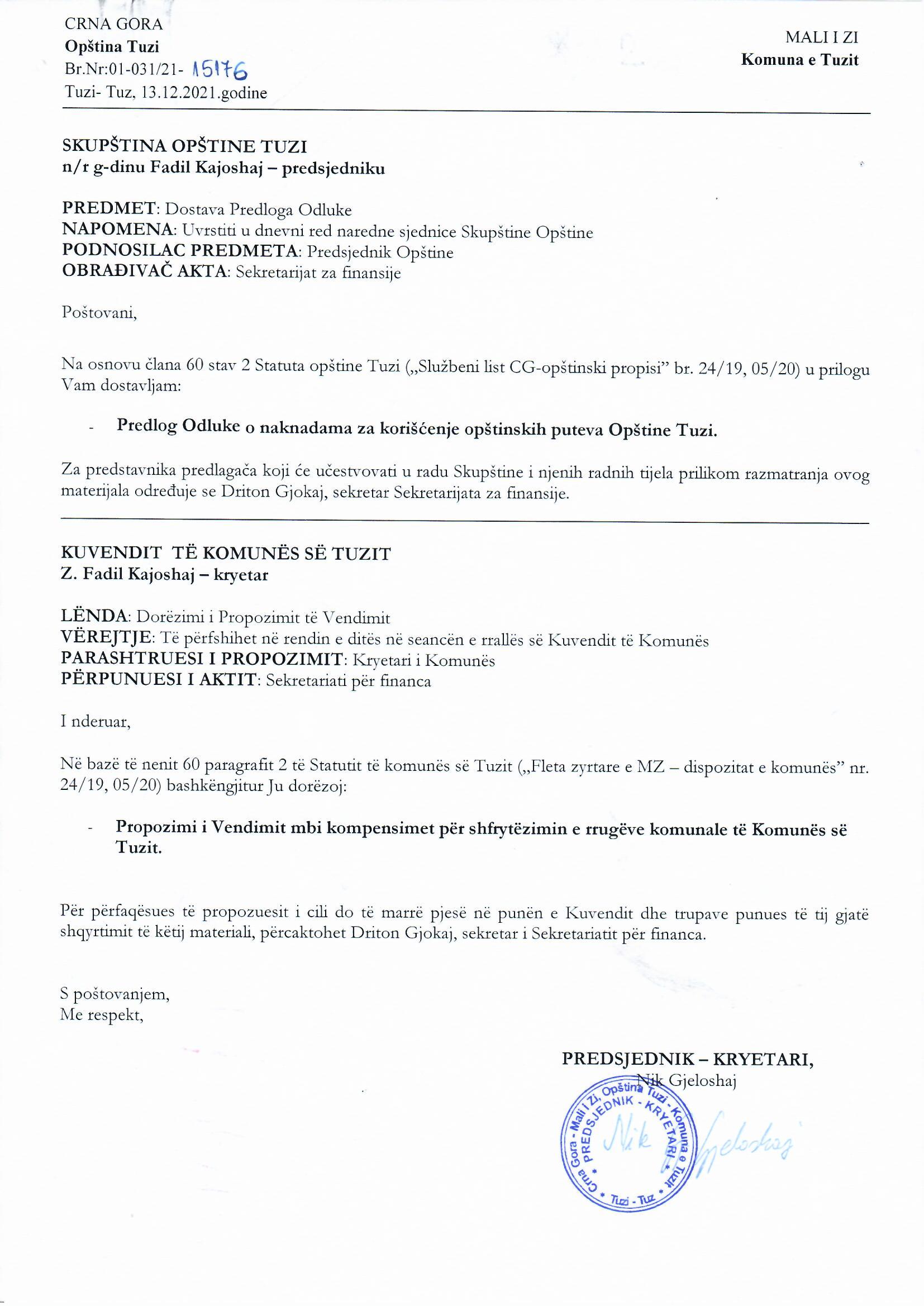 Na osnovu člana 20 Zakona o putevima ("Službeni list CG", broj 82/20), člаnа 28 stav 1 tačka 2 i člana 38 stav 1 tač. 2 i 8 Zаkоnа о lоkаlnој sаmоuprаvi („Službeni list CG“, br. 2/18, 34/19 i 38/20) i člana 53 stav 1 tačka 2 Statuta opštine Tuzi ("Službeni list CG-opštinski propisi", broj 24/19), uz prethodnu saglasnost Vlade Crne Gore  br.        od                    . godine,  Skupština Opštine Tuzi,  na  sjednici održanoj dana                godine, donijela jeODLUKUo naknadama za korišćenje opštinskih puteva Opštine TuziI OSNOVNE ODREDBEČlan 1Ovom odlukom propisuju se visina, način i uslovi plaćanja naknada za korišćenje opštinskih puteva i djelova državnih puteva koji prolaze kroz naselja na teritoriji Opštine Tuzi (u daljem tekstu: put).Pravna lica, fizička lica i preduzetnici za korišćenje puteva plaćaju naknadu, i to:1) naknadu za vanredni prevoz;2) godišnju naknadu za zakup putnog zemljišta;3) godišnju naknadu za zakup drugog zemljišta koje pripada putu;4) naknadu za postavljanje cjevovoda, vodovoda, kanalizacije, električnih vodova, elektronskih komunikacionih vodova, gasovoda i naftovoda na putu i druge sa njima povezane infrastrukture (trafostanice, bazne stanice, antenski stubovi, pumpne stanice i drugo);5) godišnju naknadu za cjevovode, vodovode, kanalizaciju, električne vodove, elektronsko komunikacione vodove, gasovode i naftovode ugrađene na putu i druge sa njima povezane infrastrukture (trafostanice, bazne stanice, antenski stubovi, pumpne stanice i drugo);6) godišnju naknadu za korišćenje komercijalnih objekata kojima je omogućen pristup sa puta, zavisno od vrste, kategorije i površine objekta.Rodna senzitivnostČlan 2Izrazi koji se u ovoj odluci koriste za fizička lica u muškom rodu podrazumjevaju iste izraze u ženskom rodu.II VISINA NAKNADANaknada za vanredni prevozČlan 3Naknada za vanredni prevoz na putu plaća se za prekoračenje ukupne mase, osovinskog opterećenja i/ili dozvoljenih dimenzija vozila (širina, visina, dužina).Naknada iz stava 1 ovog člana utvrđuje se dozvolom za vanredni prevoz koju izdaje organ lokalne uprave nadležan za poslove saobraćaja, u skladu sa zakonom kojim se uređuju pitanja od značaja za javne puteve.Član 4Za prekoračenje propisane dužine vozila ili skupa vozila, naknada iznosi:- za prekoračenja veća od 3% do ≤ 20% 0,08 €/km,- za prekoračenja veća od 20% 0,16 €/km.Naknada iz stava 1 ovog člana, obračunava se samo za najveće prekoračenje propisane dužine vozila ili skupa vozila.Član 5Za prekoračenje propisane širine vozila ili skupa vozila, naknada iznosi: - za prekoračenje od 0,01 m do ≤ 0,50 m 0,08 €/km, - za prekoračenje od 0,51 m do ≤ 1,50 m 0,16 €/km, - za prekoračenje veće od 1,50 m 0,22 €/km. Naknada iz stava 1 ovoga člana, obračunava se samo za najveće prekoračenje propisane širine vozila ili skupa vozila.Član 6Za prekoračenje propisane visine vozila ili skupa vozila, naknada iznosi: - za prekoračenje od 0,01 m do ≤ 0,50 m 0,08 €/km, - za prekoračenje veće od 0,50 m 0,16 €/km. Naknada iz stava 1 ovog člana, obračunava se samo za najveće prekoračenje propisane visine vozila ili skupa vozila.Član 7Za prekoračenje ukupne mase vozila ili skupa vozila iznad 40 t, odnosno iznad 44 t za troosovinsko motorno vozilo sa dvoosovinskom ili troosovinskom poluprikolicom kada se prevozi 40-stopni ISO kontejner kao kombinovana prevozna operacija, plaća se naknada u iznosu datom u Tabeli 1.Za prekoračenja veća od 160 t obračunava se 110,00 €/km + 1,00 €/km za svaku sljedeću tonu. Za prekoračenja ukupne mase vozila ili skupa vozila iz stava 1 ovog člana, čije se vrijednosti završavaju do ≤ 0,5 t, obračunavaju se za manju cijelu vrijednost, a prekoračenja ukupne mase čije se vrijednosti završavaju iznad 0,5 t, obračunavaju se za veću cijelu vrijednost.Član 8Naknada za prekoračenje propisanog osovinskog opterećenja vozila ili skupa vozila za jednostruke osovine, obračunava se prema formuli:Pjo = Sjo – Djopri čemu se od stvarnog osovinskog opterećenja svake osovine (Sjo) oduzme dozvoljeno osovinsko opterećenje (Djo), i dobijena  vrijednost prekoračenja (Pjo) pomnoži sa dužinom pređenog puta (km) od mjesta polaska do mjesta dolaska vanrednog prevoza.Naknada za prekoračenje propisanog osovinskog opterećenja vozila ili skupa vozila za dvostruke, trostruke i višestruke osovine, obračunava se prema formuli: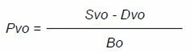 pri čemu se od stvarnog osovinskog opterećenja dvostruke, trostruke ili višestruke osovine (Svo) oduzme dozvoljeno osovinsko opterećenje (Dvo) i podijeli sa brojem osovina (Bo), i dobijena vrijednost prekoračenja (Pvo) pomnoži sa dužinom pređenog puta (km) od mjesta polaska do mjesta dolaska vanrednog prevoza.Dobijena prekoračenja osovinskog opterećenja iz st.  1 i 2 ovog člana čije se vrijednosti završavaju do ≤ 0,5 t, zaokružuju se na manju cijelu vrijednost, a prekoračenja ukupne mase čije se  vrijednosti  završavaju  iznad 0,5 t,  zaokružuju se na veću cijelu vrijednost.Za prekoračenja propisanog osovinskog opterećenja vozila ili skupa vozila plaća se naknada u iznosu datom tabeli 2 do 5.  Za prekoračenja propisanog osovinskog opterećenja vozila ili skupa vozila za jednostruke osovine veća od 10,00 t obračunava se 15,48 €/km + 0,20 €/km za svaku sljedeću 0,1 tonu.Za prekoračenja propisanog osovinskog opterećenja vozila ili skupa vozila za dvostruke osovine veća od 10,00 t obračunava se 21,29 €/km + 0,20 €/km za svaku sljedeću 0,1 tonu.Za prekoračenja propisanog osovinskog opterećenja vozila ili skupa vozila za trostruke osovine veća od 10,00 t obračunava se 25,65 €/km + 0,20 €/km za svaku sljedeću 0,1 tonu.Za prekoračenja propisanog osovinskog opterećenja vozila ili skupa vozila za višestruke osovine (četiri i više osovina) veća od 10,00 t obračunava se 29,30 €/km + 0,20 €/km za svaku sljedeću 0,1 tonu. Zbir očitanih naknada za osovine ili skupove osovina, čini ukupnu naknadu za prekoračenje dozvoljenog osovinskog opterećenja.Član 9Ako vozilo ili skup vozila sa ili bez tereta, prekoračuje više propisanih vrijednosti iz čl. 4 do 8 ove odluke, ukupna naknada se izračunava tako što se naknada za svako pojedinačno prekoračenje sabere.Godišnja naknada za zakup putnog zemljišta i drugog zemljišta koje pripada putuČlan 10Putno zemljište i drugo zemljište koje pripada putu može se ustupiti na korišćenje pravnom licu, preduzetniku i fizičkom licu (u daljem tekstu: korisnik) davanjem u zakup, u skladu sa zakonom. Organ lokalne uprave nadležan za poslove upravljanja opštinskom imovinom sa korisnikom zaključuje ugovor o zakupu putnog zemljišta, odnosno drugog zemljište koje pripada putu. Član 11Visina godišnje naknade za zakup putnog zemljišta, odnosno drugog zemljišta koje pripada putu utvrđuje se u zavisnosti od kategorije puta i površine korišćenog putnog odnosno drugog zemljišta koje pripada putu.Visina godišnje naknade iz stava 1 ovog člana, u zavisnosti od kategorije puta, iznosi za: - ulice u naselju 4,90 €/m2, - dio državnog puta koji prolazi kroz naselje 4,50€/m2 , - lokalne puteve 3,90 €/m2 .Visina naknade iz stava 2 ovog člana, u zavisnosti od površine korišćenog putnog, odnosno drugog zemljišta koje pripada putu, koriguje se sa:- koeficijentom 0,90 za površinu od 51-100 m2 korišćenog putnog, odnosno drugog zemljišta koje pripada putu;- koeficijentom 0,80 za površinu od 101-300 m2 korišćenog putnog, odnosno drugog zemljišta koje pripada putu;- koeficijentom 0,70 za površinu preko 300 m2 korišćenog putnog, odnosno drugog zemljišta koje pripada putu.  	Visina naknade utvrđena u skladu sa st. 2 i 3 ovog člana utvrđuje se kao početna vrijednost kod raspisivanja javnog nadmetanja za zakup putnog, odnosno drugog zemljišta koje pripada putu.Naknada za postavljanje cjevovoda, vodovoda, kanalizacije, električnih vodova, elektronskih komunikacionih vodova, gasovoda i naftovoda na putu i druge sa njima povezane infrastruktureČlan 12Visina naknade za postavljanje cjevovoda, vodovoda, kanalizacije, električnih vodova, elektronskih komunikacionih vodova, gasovoda i naftovoda u trupu, van trupa puta, utvrđuje se u zavisnosti od kategorije puta i dužine korišćenog trupa puta, odnosno putnog pojasa i drugog zemljišta koje pripada putu. Visina naknade za postavljanje cjevovoda, vodovoda, kanalizacije, električnih vodova, elektronskih komunikacionih vodova, gasovoda i naftovoda u trupu puta, u zavisnosti od kategorije puta, iznosi za:- ulice u naselju 5,90 €/m, - dio državnog puta koji prolazi kroz naselje 5,50 €/m, - lokalne puteve 2,90 €/m.Visina naknade iz stava 2 ovog člana, zavisno od dužine korišćenog trupa puta, koriguje se:- koeficijentom 0,90 za ukupnu dužinu od 1001-3000 m korišćenog trupa puta;- koeficijentom 0,80 za ukupnu dužinu od 3001-5000 m korišćenog trupa puta;- koeficijentom 0,70 za ukupnu dužinu preko 5000 m korišćenog trupa puta.Visina naknade za postavljanje cjevovoda, vodovoda, kanalizacije, električnih vodova, elektronskih komunikacionih vodova, gasovoda i naftovoda van trupa puta, korišćenjem putnog pojasa i drugog zemljišta koje pripada putu, u zavisnosti od kategorije puta, iznosi za:- ulice u naselju 1,90 €/m, - dio državnog puta koji prolazi kroz naselje 1,50 €/m,- lokalne puteve 0,90 €/m.Visina naknade iz stava 4 ovog člana, zavisno od dužine korišćenog putnog pojasa i drugog zemljišta koje pripada putu, koriguje se:- koeficijentom 0,90 za ukupnu dužinu od 1001-3000 m korišćenog putnog zemljišta;- koeficijentom 0,80 za ukupnu dužinu od 3001-5000 m korišćenog putnog zemljišta;- koeficijentom 0,70 za ukupnu dužinu preko 5000 m korišćenog putnog zemljišta.Naknada za postavljanje i ugradnju samostalnih djelova infrastrukture povezane sa cjevovodima, vodovodima, kanalizacionim, električnim vodovima, elektronskim komunikacionim vodovima, gasovodima i naftovodima, i to za: trafostanice, bazne stanice, antenske stubove, pumpne stanice i drugo utvrđuje se zavisno od površine korišćenja putnog pojasa i drugog zemljišta koje pripada putu i iznosi: - za površinu do 5 m2 u iznosu od 500,00 €,- za površinu od 5 m2 do 10 m2 od 1000 €,- za površinu od 10 m2 do 20 m2 od 2000 €,- za površinu veću od 20 m2 od 3000 €.Visinu naknade iz st. 1 i 6 ovog člana utvrđuje organ lokalne uprave nadležan za poslove saobraćaja na osnovu ovjerenog elaborata izvedenog objekta sačinjenog od strane ovlašćene organizacije.Obveznik je dužan da elaborat izvedenog objekta sačinjenog od strane ovlašćene organizacije dostavi organu lokalne uprave nadležnom za poslova saobraćaja u roku od 30 dana od dana ovjere.Visina naknade za instalacije iz stava 1 ovog člana koje se postavljaju prekopavanjem ili izvođenjem drugih radova (utiskivanje cijevi i sl.), na način da se vrši presijecanje trase puta, zavisno od kategorije puta, iznosi za:- ulice u naselju 990,00€ po prekopu,- lokalne puteve 790,00€ po prekopu.Visina naknade iz stava 9 ovog člana utvrđuje se dozvolom za prekope, podkopavanje ili druge radove na putu, koju izdaje organ lokalne uprave nadležan za poslove saobraćaja, u skladu sa zakonom kojim se uređuju pitanja od značaja za javne puteve.Rješenje o utvrđivanju naknade iz ovog člana organ nadležan za poslove saobraćaja danom pravosnažnosti dužan je dostaviti organu lokalne uprave nadležnom za poslove lokalnih prihoda, koje se ima koristiti kao osnov za donošenje rješenja o godišnjoj naknadi.  Godišnja naknada za cjevovode, vodovode, kanalizaciju, električne vodove, elektronsko komunikacione vodove, gasovode i naftovode ugrađene na putu i druge sa njima povezane infrastruktureČlan 13Godišnja naknada za cjevovode, vodovode, kanalizaciju, električne vodove, elektronsko komunikacione vodove, gasovode i naftovode ugrađene na putu i druge sa njima povezane infrastrukture (trafostanice, bazne stanice, antenski stubovi, pumpne stanice i drugo) iznosi 15% od iznosa utvrđenih u članu 12 st. 2 do 6 ove odluke.Visinu naknade iz stava 1 ovog člana utvrđuje rješenjem organ lokalne uprave nadležan za poslove lokalnih javnih prihoda.Član 14Odredbe čl. 12 i 13 ove odluke ne odnose se na javne, seoske vodovode, kanalizaciju i drugu infrastrukturu kojima raspolaže opština, odnosno koje koriste javne službe u obavljanju komunalne djelatnosti, čiji je osnivač Opština Tuzi.Godišnja naknada za korišćenje komercijalnih objekata kojima je omogućen pristup sa putaČlan 15Godišnja naknada za korišćenje komercijalnih objekata kojima je omogućen pristup sa puta utvrđuje se u zavisnosti od kategorije puta pored kojeg se objekat nalazi, površine objekta i vrste djelatnosti koja se obavlja u tom objektu, utvrđena je iznosima datim u Tabeli 1:Godišnja naknada za postavljanje i korišćenje komercijalnih objekata sezonskog odnosno privremenog karaktera (kiosci, karavan vozila, pokretne prodavnice iznosi 100,00 €.Član 16Poslove utvrđivanja, naplate i kontrole naplate naknada iz ove odluke, vrši organ lokalne uprave nadležan za poslove lokalnih javnih prihoda.PRELAZNE I ZAVRŠNE ODREDBEČlan 17Postupci započeti prije stupanja na snagu ove odluke okončaće se po odredbama Odluke o naknadama za korišćenje opštinskih puteva („Službeni list Crne Gore – Opštinski propisi“, broj 33/19) ukoliko je to povoljnije za obveznika.Član 18Ova odluka stupa na snagu osmog dana od dana objavljivanja u "Službenom listu CG - Opštinski propisi".Danom stupanja na snagu ove odluke prestaje da važi Odluka o naknadama za korišćenje opštinskih puteva („Službeni list Crne Gore – Opštinski propisi“, broj 33/19).Broj: 02-030/21- Tuzi, ______.2021.godineSKUPŠTINA OPŠTINE TUZIPREDSJEDNIK,Fadil KajoshajOBRAZLOŽENJEI	PRAVNI OSNOVPravni osnov za donošenje ove odluke sadržan je u odredbama Zаkоnа о putevima („Službeni list CG“, brој 82/20), Zаkоnа о lоkаlnој sаmоuprаvi („Službeni list CG“, br. 2/18, 34/19 i 38/20) i člаnа 53 stav 1 tač. 2 i 8 Stаtutа Opštine Tuzi („Službeni list CG – opštinski propisi“, br. 24/19 i 05/20).Članom 20 Zakona o putevima utvrđene su naknade koje se plaćaju za korišćenje javnih puteva. Ovim članom propisano je da visinu, način i uslove plaćanja naknade za opštinske puteve i djelove državnih puteva koji prolaze kroz naselje utvrđuje jedinica lokalne samouprave, uz prethodnu saglasnost Vlade, s tim da visina ovih naknada ne može biti veća od naknada za korišćenje državnih puteva. Visine naknada za korišćenje državnih puteva utvrđene su u Odluci o visini, načinu i uslovima plaćanja naknada za korišćenje državnih puteva („Službeni list Crne Gore“, broj 27/21). Prihodi od naknada koje se plaćaju za korišćenje opštinskih puteva i djelove državnih puteva koji prolaze kroz naselje prihod su jedinica lokalne samouprave, a koriste se za održavanje i zaštitu opštinskih puteva.U članu 28 stav 1 tačka 2 Zakona o lokalnoj samoupravi propisano je da opština, u okviru sopstvenih nadležnosti, uređuje, uvodi i utvrđuje sopstvene prihode u skladu sa zakonom, dok je u članu 38 stav 1 tač. 2 i 8 propisano je da skupština donosi propise i druge opšte akte, te da  uvodi i utvrđuje opštinske poreze, takse, naknade i druge sopstvene prihode.Članom 53 stav 1 tačka 2 Statuta je propisano da skupština donosi propise i druge opšte akte, dok je tačkom 8 istog stava propisano da skupština uvodi i utvrđuje opštinske poreze, takse, naknade i druge sopstvene prihode.Saglasno članu 20 stav 7 Zakona o putevima, Vlada Crne Gore je aktom br.___________ od ________________ dala saglasnost na Predlog Odluke o naknadama za korišćenje opštinskih puteva Opštine Tuzi.II	RAZLOZI ZA DONOŠENJE ODLUKESkupština Crne Gore je na sjednici održanoj 28. jula 2020. godine donijela Zakon o putevima godine koji je stupio na snagu 14. avgusta 2020. godine. Ovim zakonom je, između ostalog, utvrđeno da će se podzakonski akti za sprovođenje ovog zakona donijeti u roku od godinu dana od dana stupanja na snagu ovog zakona. Vlada Crne Gore je na sjednici održanoj 11. februara 2021. godine, donijela je Odluku o visini, načinu i uslovima plaćanja naknada za korišćenje državnih puteva, koja je objavljena u "Službenom listu CG", broj 27/21 od 10.marta 2021. godine, a stupila je na snagu 18. marta 2021. godine. Visine naknada utvrđene u ovoj Odluci predstavlja maksimalne iznose koje opština može utvrditi u svojoj Odluci o naknadama za korišćenje opštinskih puteva, koja se, u skladu sa članom 114 Zakona o putevima, ima donijeti u roku od tri mjeseca od dana donošenja odluke o naknadama za korišćenje državnih puteva. III	OBJAŠNJENJE OSNOVNIH PRAVNIH INSTITUTAČlanom 1 utvrđeno je da se ovom odlukom propisuju visina, način i uslovi plаćаnjа naknada za korišćenje opštinskih puteva i djelova državnih puteva koji prolaze kroz naselja na teritoriji Opštine Tuzi, i to za: naknadu za vanredni prevoz, godišnju naknadu za zakup putnog zemljišta; godišnju naknadu za zakup drugog zemljišta koje pripada putu; naknadu za postavljanje cjevovoda, vodovoda, kanalizacije, električnih vodova, elektronskih komunikacionih vodova, gasovoda i naftovoda na putu i druge sa njima povezane infrastrukture (trafostanice, bazne stanice, antenski stubovi, pumpne stanice i drugo); godišnju naknadu za cjevovode, vodovode, kanalizaciju, električne vodove, elektronsko komunikacione vodove, gasovode i naftovode ugrađene na putu i druge sa njima povezane infrastrukture (trafostanice, bazne stanice, antenski stubovi, pumpne stanice i drugo) i godišnju naknadu za korišćenje komercijalnih objekata kojima je omogućen pristup sa puta, zavisno od vrste, kategorije i površine objekta.Članom 2 sprovedene su odredbe Zakona o rodnoj ravnopravnosti.Članom 3 se propisuje da se za prekoračenje ukupne mase, osovinskog opterećenja i/ili dozvoljenih dimezija vozila plaća naknada za vanredni prevoz, koja se utvrđuje dozvolom za vanredni prevoz koju izdaje organ lokalne uprave nadležan za poslove saobraćaja, u skladu sa Zakonom o putevima.Čl. 4 do 6 propisuju se iznosi naknada za vanredni prevoz (€/km) za slučaj prekoračenja propisane dužine, širine vozila i visine vozila ili skupa vozila.  Članom 7 utvrđuju se iznosi naknada za vanredni prevoz za prekoračenje ukupne mase vozila ili skupa vozila iznad 40 t, odnosno iznad 44 t za troosovinsko motorno vozilo sa dvoosovinskom ili troosovinskom poluprikolicom kada se prevozi 40-stopni ISO kontejner kao kombinovana prevozna operacija, kao i za prekoračenja veća od 160 t. Iznosi naknada dati su u tabelarnom pregledu.Članom 8 propisuju se formule za obračun naknada za vanredni prevoz za prekoračenje propisanog osovinskog opterećenja vozila ili skupa vozila za jednostruke, dvostruke, trostruke i višestruke osovine. Zavisno od vrste osovine, dati su i iznosi naknada za ova prekoračenja u tabelarnom pregledu. Propisano je i da zbir utvrđenih naknada za osovine ili skupove osovina čini ukupnu naknadu za prekoračenje dozvoljenog osovinskog opterećenja.Članom 9 je utvrđeno da ako vozilo ili skup vozila sa ili bez tereta prekoračuje više propisanih vrijednosti za koje je odlukom propisano da se plaća naknada za vanredni prevoz, onda se ukupna naknada izračunava tako što se svako pojedinačno prekoračenje sabere.Članom 10 je propisano da se putno i drugo zemljište koje pripada putu može, davanjem u zakup, ustupiti na korišćenje pravnom licu, preduzetniku i fizičkom licu, o čemu se zaključuje ugovor o zakupu putnog zemljišta, odnosno drugog zemljišta koje pripada putu. Članom 11 propisano je da se visina naknade za zakup putnog zemljišta, odnosno drugog zemljišta koje pripada putu utvrđuje u zavisnosti od kategorije puta i površine korišćenog putnog, odnosno drugog zemljišta, zavisno od koje su i utvrđeni su korektivni koeficijenti za obračun naknade. Ova naknada se utvrđuje kao početna vrijednost kod javnog poziva za zakup putnog, odnosno drugog zemljišta koje pripada putu, koji se raspisuje u skladu sa Zakonom o državnoj imovini.Članom 12 utvrđuje se visina naknade za postavljanje cjevovoda, vodovoda, kanalizacije, električnih vodova, elektronskih komunikacionih vodova, gasovoda i naftovoda u trupu, van trupa puta, utvrđuje se u zavisnosti od kategorije puta i dužine korišćenog trupa puta, odnosno putnog pojasa i drugog zemljišta koje pripada putu, zavisno od koje su i utvrđeni su korektivni koeficijenti za obračun naknade. Zavisno od površine korišćenog putnog pojasa i drugog zemljišta koje pripada putu, utvrđuje se naknada za postavljanje i ugradnju samostalnih djelova infrastrukture povezane sa cjevovodima, vodovodima, kanalizacionim, električnim vodovima, elektronskim komunikacionim vodovima, gasovodima i naftovodima, i to za: trafostanice, bazne stanice, antenske stubove, pumpne stanice i drugo. Visinu ovih naknada utvrđuje organ lokalne uprave nadležan za poslove saobraćaja na osnovu ovjerenog elaborata izvedenog objekat koji je obveznik dužan da dostavi u roku od 30 dana od dana ovjere.Ovim članom je, takođe, zavisno od kategorije puta, propisana i visina naknada za instalacije koje se postavljaju prekopavanjem ili izvođenjem drugih radova kojom prilikom se vrši presijecanje trase puta, a koja se utvrđuje dozvolom za prekope, podkopavanja ili druge radove na putu koju izdaje organ lokalne uprave nadležan za poslove saobraćaja, u skladu sa Zakonom o putevima.Članom 13 propisuje se da se rješenjem organa lokalne uprave nadležnog za poslove lokalnih javnih prihoda utvrđuje godišnja naknada za cjevovode, vodovode, kanalizaciju, električne vodove, elektronsko komunikacione vodove, gasovode i naftovode ugrađene na putu i druge sa njima povezane infrastrukture (trafostanice, bazne stanice, antenski stubovi, pumpne stanice i drugo) u iznosu 15% od iznosa utvrđenih u članu 12 st. 2 do 6 ove odluke.Članom 14 se utvrđuje da se odredbe čl. 12 i 13 ove odluke ne odnose se na javne, seoske vodovode, kanalizaciju i drugu infrastrukturu kojima raspolaže opština Tuzi, odnosno koje koriste javne službe u obavljanju komunalne djelatnosti, čiji je osnivač opština Tuzi. Ova odredba utvrđena u cilju smanjenja javne potrošnje, a imajući u vidu da je opština investitor odnosne infrastukture, pa bi samim tim ona i bila obveznik ovih naknada, što bi uticalo na uvećanja troškova budžeta bez realnog uvećanja prihodovne strane.Članom 15 se, zavisno od kategorije puta pored kojeg se objekat nalazi, površine objekata i vrste djelatnosti koja se obavlja u tom objektu, utvrđuje godišnja naknada za korišćenje komercijalnih objekata kojima je omogućen pristup sa puta, i to rješenjem organa lokalne uprave nadležnog za poslove lokalnih javnih prihoda.Članom 16 se propisuje da se naplata i kontrola naknada iz ove Odluke vrši preko organa nadležnog za njihovo utvrđivanje.Članom 17 se utvrđuje da će se postupci započeti prije stupanja na snagu ove odluke okončati po odredbama Odluke o naknadama za korišćenje opštinskih puteva („Sl. list Crne Gore – Opštinski propisi“, br.___) ukoliko je to povoljnije za obveznika.Članom 18 se propisuje datum stupanja na snagu ove odluke, te da danom stupanja na snagu prestaje da važi Odluka o naknadama za korišćenje opštinskih puteva („Sl. list Crne Gore – Opštinski propisi“, br.___)IV	FINANSIJSKI EFEKTI PRIMJENE ODLUKENavedena odluka je usklađena sa Zakonom o putevima (“Službeni List Crne Gore” br. 82/20) i Odlukom o visini, načinu i uslovima plaćanja naknada za korišćenje državnih puteva (“Službeni List Crne Gore” br. 27/21), pri čemu Opština Tuzi nije povećala visinu naknada, tako da se primjenom ove Odluke ne očekuje povećanje ostvarivanja sopstvenih prihoda Opštine Tuzi.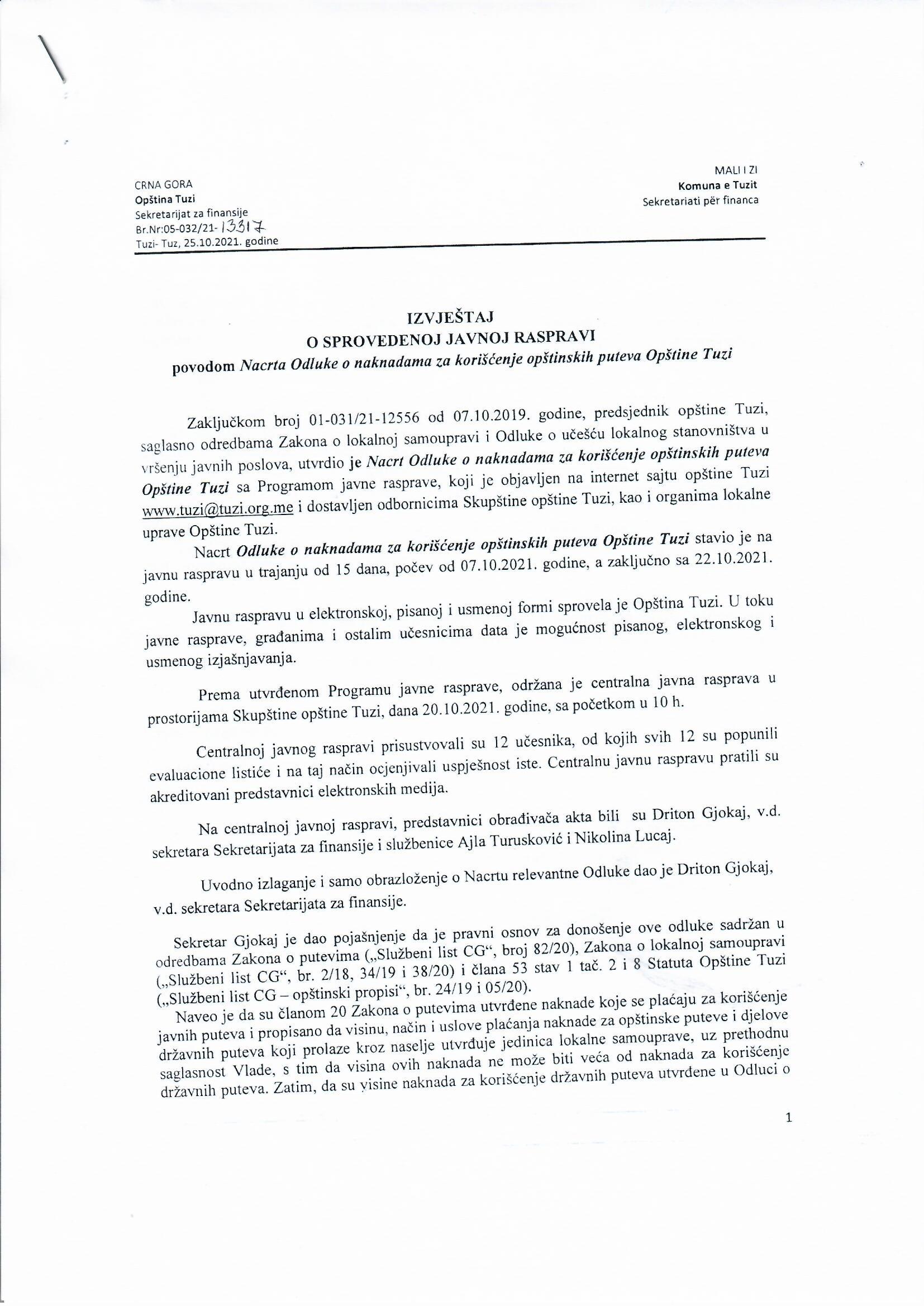 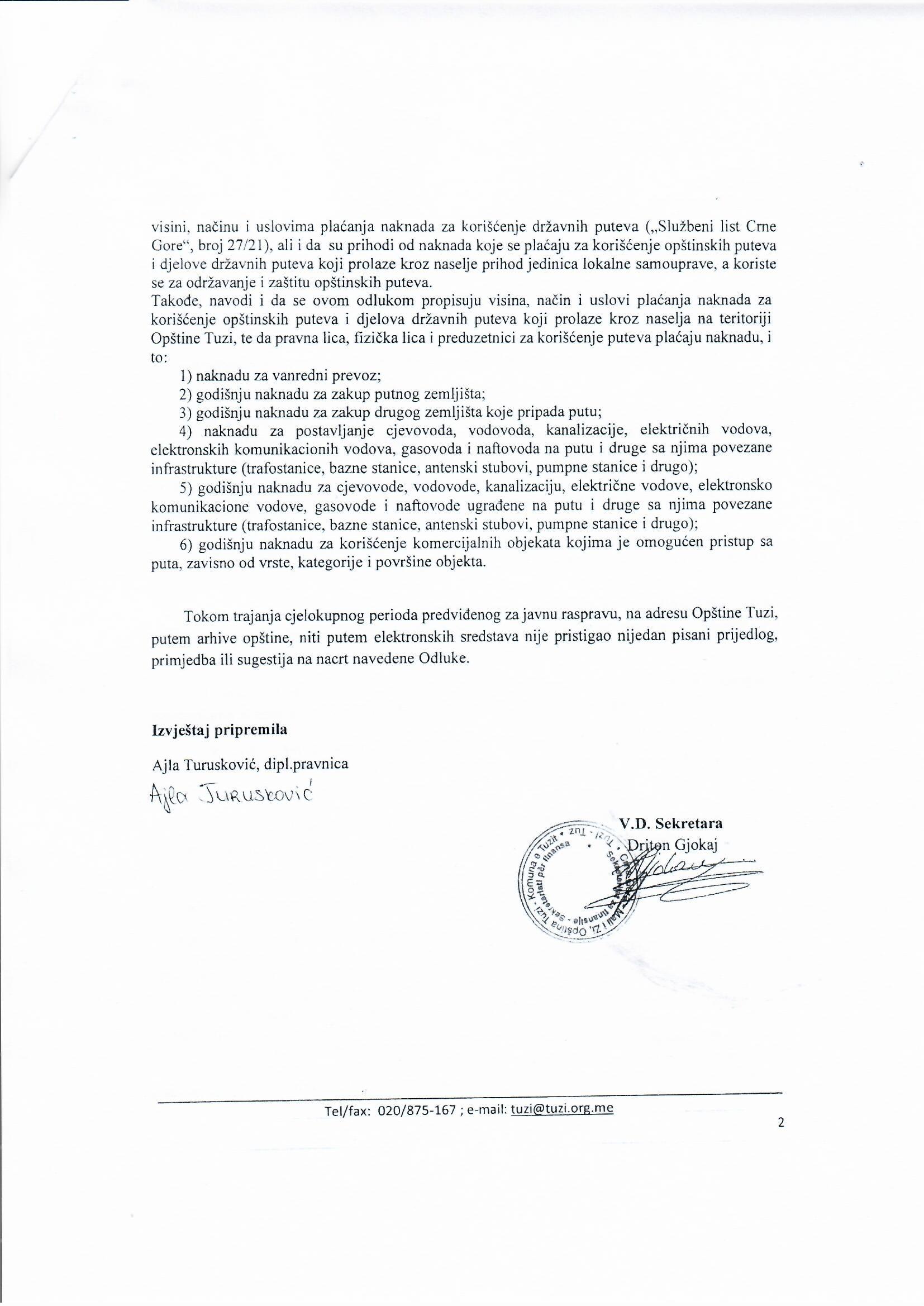 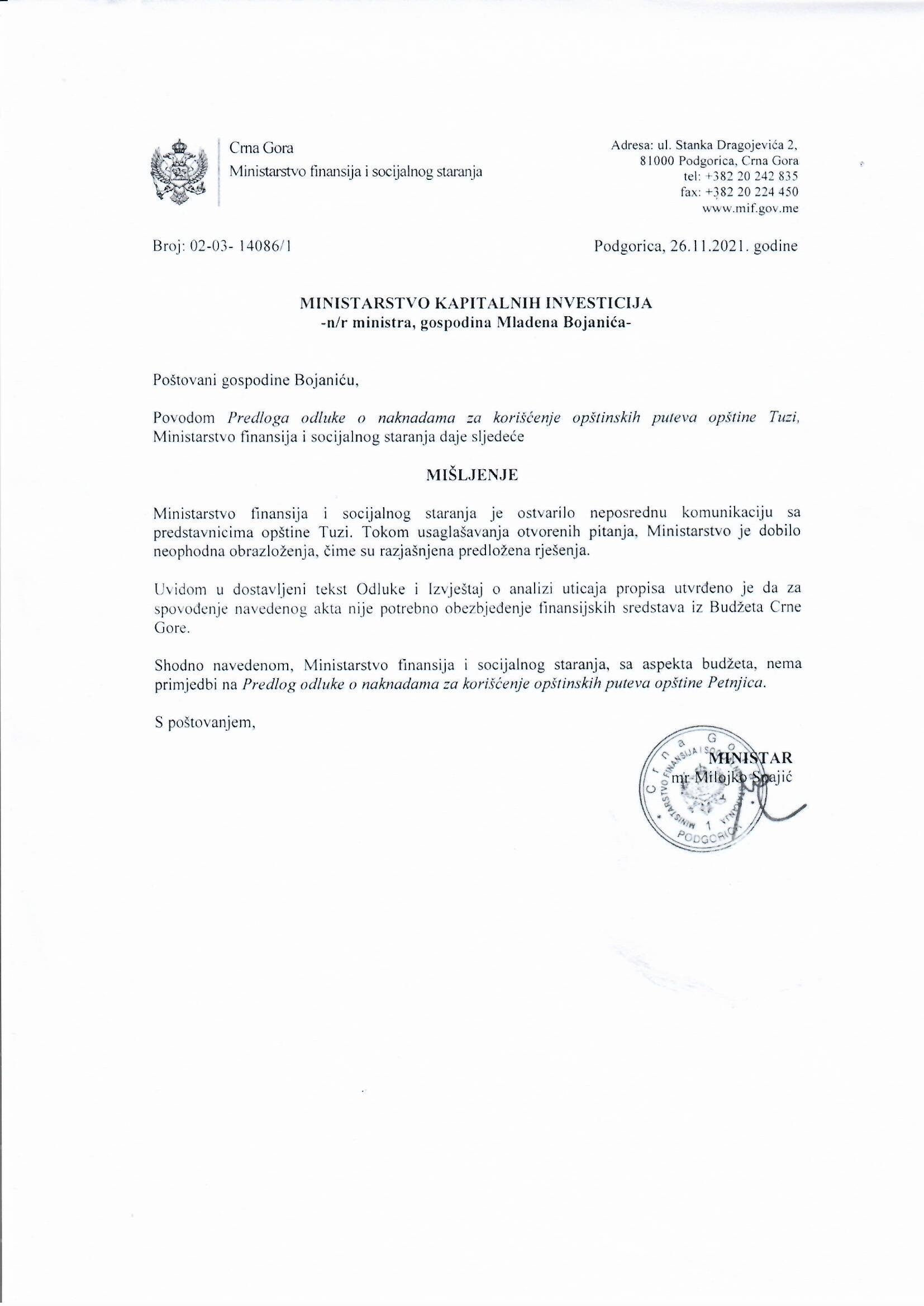 Tabela 1. Naknada  za  prekoračenje  ukupne  mase  vozila  i  skupa  vozila  iznad  40 t,  odnosno  iznad 44 tTabela 1. Naknada  za  prekoračenje  ukupne  mase  vozila  i  skupa  vozila  iznad  40 t,  odnosno  iznad 44 tTabela 1. Naknada  za  prekoračenje  ukupne  mase  vozila  i  skupa  vozila  iznad  40 t,  odnosno  iznad 44 tTabela 1. Naknada  za  prekoračenje  ukupne  mase  vozila  i  skupa  vozila  iznad  40 t,  odnosno  iznad 44 tTabela 1. Naknada  za  prekoračenje  ukupne  mase  vozila  i  skupa  vozila  iznad  40 t,  odnosno  iznad 44 tTabela 1. Naknada  za  prekoračenje  ukupne  mase  vozila  i  skupa  vozila  iznad  40 t,  odnosno  iznad 44 tTabela 1. Naknada  za  prekoračenje  ukupne  mase  vozila  i  skupa  vozila  iznad  40 t,  odnosno  iznad 44 tTabela 1. Naknada  za  prekoračenje  ukupne  mase  vozila  i  skupa  vozila  iznad  40 t,  odnosno  iznad 44 tPrekoračenje > 40 t (44 t)Naknada€/kmPrekoračenje > 40 t (44 t)Naknada€/kmPrekoračenje > 40 t (44 t)Naknada€/kmPrekoračenje > 40 t (44 t)Naknada€/km10,06211,95417,266116,0120,07222,13427,626216,5330,09232,32437,986317,0740,12242,52448,366417,6250,16252,74458,746518,1760,21262,95469,136618,7370,26273,18479,536719,3080,33283,42489,936819,8890,40293,664910,356920,47           100,48303,915010,777021,06110,57314,175111,217121,67120,67324,455211,667222,28130,78334,725312,107322,90140,90345,015412,567423,53151,02355,315513,027524,17161,15365,615613,507624,82171,29375,935713,987725,47181,44386,255814,487826,14191,60396,585914,987926,81201,77406,926015,498027,498128,1810143,7912162,8214185,298228,8810244,6612263,8614286,508329,5910345,5412364,9214387,728430,3110446,4312465,9714488,958531,0310547,3212567,0414590,198631,7610648,2312668,1214691,448732,5010749,1412769,2014792,678833,2510850,0612870,3014893,968934,0110950,9912971,4014995,239034,7811051,9313072,5115096,529135,5611152,8813173,6315197,819236,3411253,8313274,7515299,109337,1411354,8013375,89153100,419437,9411455,7713477,04154101,739538,7511556,7513578,19155103,059639,5711657,7413679,35156104,399740,3911758,7413780,52157105,739841,2311859,7513881,70158107,089942,0711960,7613982,89159108,4410042,9312061,7914084,08160110,00Tabela 2. Naknada za prekoračenje propisanog osovinskog opterećenja vozila ili skupa vozila za jednostruke osovineTabela 2. Naknada za prekoračenje propisanog osovinskog opterećenja vozila ili skupa vozila za jednostruke osovineTabela 2. Naknada za prekoračenje propisanog osovinskog opterećenja vozila ili skupa vozila za jednostruke osovineTabela 2. Naknada za prekoračenje propisanog osovinskog opterećenja vozila ili skupa vozila za jednostruke osovineTabela 2. Naknada za prekoračenje propisanog osovinskog opterećenja vozila ili skupa vozila za jednostruke osovineTabela 2. Naknada za prekoračenje propisanog osovinskog opterećenja vozila ili skupa vozila za jednostruke osovineTabela 2. Naknada za prekoračenje propisanog osovinskog opterećenja vozila ili skupa vozila za jednostruke osovineTabela 2. Naknada za prekoračenje propisanog osovinskog opterećenja vozila ili skupa vozila za jednostruke osovineTabela 2. Naknada za prekoračenje propisanog osovinskog opterećenja vozila ili skupa vozila za jednostruke osovineTabela 2. Naknada za prekoračenje propisanog osovinskog opterećenja vozila ili skupa vozila za jednostruke osovinePrekoračenje tonaNaknada€/kmPrekoračenje tonaNaknada€/kmPrekoračenje tonaNaknada€/kmPrekoračenje tonaNaknada€/kmPrekoračenje tonaNaknada€/km0,10,162,10,904,12,816,15,938,110,260,20,182,20,974,22,946,26,128,210,500,30,192,31,044,33,076,36,318,310,750,40,222,41,114,43,206,46,508,411,010,50,242,51,194,53,346,56,708,511,270,60,262,61,274,63,486,66,908,611,520,70,282,71,354,73,626,77,108,711,790,80,302,81,434,83,776,87,318,812,050,90,332,91,524,93,926,97,528,912,321,00,363,01,615,04,077,07,739,012,591,10,393,11,715,14,227,17,949,112,871,20,433,21,805,24,387,28,169,213,151,30,473,31,905,34,547,38,389,313,431,40,523,42,015,44,707,48,619,413,711,50,563,52,115,54,877,58,839,514,001,60,613,62,225,65,047,69,069,614,291,70,663,72,335,75,217,79,309,714,581,80,723,82,455,85,397,89,539,814,881,90,783,92,575,95,577,99,779,915,182,00,844,02,676,05,758,010,0110,015,48Tabela 3. Naknada za prekoračenje propisanog osovinskog opterećenja vozila ili skupa vozila za dvostruke osovineTabela 3. Naknada za prekoračenje propisanog osovinskog opterećenja vozila ili skupa vozila za dvostruke osovineTabela 3. Naknada za prekoračenje propisanog osovinskog opterećenja vozila ili skupa vozila za dvostruke osovineTabela 3. Naknada za prekoračenje propisanog osovinskog opterećenja vozila ili skupa vozila za dvostruke osovineTabela 3. Naknada za prekoračenje propisanog osovinskog opterećenja vozila ili skupa vozila za dvostruke osovineTabela 3. Naknada za prekoračenje propisanog osovinskog opterećenja vozila ili skupa vozila za dvostruke osovineTabela 3. Naknada za prekoračenje propisanog osovinskog opterećenja vozila ili skupa vozila za dvostruke osovineTabela 3. Naknada za prekoračenje propisanog osovinskog opterećenja vozila ili skupa vozila za dvostruke osovineTabela 3. Naknada za prekoračenje propisanog osovinskog opterećenja vozila ili skupa vozila za dvostruke osovineTabela 3. Naknada za prekoračenje propisanog osovinskog opterećenja vozila ili skupa vozila za dvostruke osovinePrekoračenje tonaNaknada€/kmPrekoračenje tonaNaknada€/kmPrekoračenje tonaNaknada€/kmPrekoračenje tonaNaknada€/kmPrekoračenje tonaNaknada€/km0,10,222,11,244,13,876,18,158,114,100,20,242,21,334,24,046,28,418,214,440,30,272,31,434,34,226,38,688,314,790,40,292,41,534,44,416,48,948,415,140,50,332,51,634,54,596,59,218,515,490,60,352,61,744,64,786,69,498,615,850,70,382,71,854,74,986,79,778,716,210,80,422,81,974,85,186,810,058,816,580,90,462,92,094,95,386,910,348,916,951,00,503,02,225,05,597,010,639,017,321,10,553,12,355,15,807,110,929,117,701,20,603,22,485,26,027,211,229,218,081,30,653,32,625,36,247,311,529,318,471,40,713,42,765,46,477,411,839,418,861,50,793,52,915,56,707,512,149,519,251,60,843,63,055,66,937,612,469,619,651,70,933,73,215,77,177,712,789,720,051,80,993,83,375,87,417,813,109,820,461,91,073,93,535,97,657,913,439,920,872,01,154,03,706,07,908,013,7710,021,29Tabela 4. Naknada za prekoračenje propisanog osovinskog opterećenja vozila ili skupa vozila za trostruke osovineTabela 4. Naknada za prekoračenje propisanog osovinskog opterećenja vozila ili skupa vozila za trostruke osovineTabela 4. Naknada za prekoračenje propisanog osovinskog opterećenja vozila ili skupa vozila za trostruke osovineTabela 4. Naknada za prekoračenje propisanog osovinskog opterećenja vozila ili skupa vozila za trostruke osovineTabela 4. Naknada za prekoračenje propisanog osovinskog opterećenja vozila ili skupa vozila za trostruke osovineTabela 4. Naknada za prekoračenje propisanog osovinskog opterećenja vozila ili skupa vozila za trostruke osovineTabela 4. Naknada za prekoračenje propisanog osovinskog opterećenja vozila ili skupa vozila za trostruke osovineTabela 4. Naknada za prekoračenje propisanog osovinskog opterećenja vozila ili skupa vozila za trostruke osovineTabela 4. Naknada za prekoračenje propisanog osovinskog opterećenja vozila ili skupa vozila za trostruke osovineTabela 4. Naknada za prekoračenje propisanog osovinskog opterećenja vozila ili skupa vozila za trostruke osovinePrekoračenje tonaNaknada€/kmPrekoračenje tonaNaknada€/kmPrekoračenje tonaNaknada€/kmPrekoračenje tonaNaknada€/kmPrekoračenje tonaNaknada€/km0,10,272,11,494,14,666,19,838,116,990,20,292,21,604,24,876,210,148,217,410,30,322,31,724,35,096,310,458,317,820,40,352,41,844,45,316,410,788,418,240,50,402,51,974,55,536,511,108,518,670,60,432,62,104,65,776,611,438,619,100,70,462,72,234,76,006,711,778,719,530,80,502,82,374,86,246,812,118,819,970,90,552,92,524,96,496,912,468,920,421,00,603,02,675,06,747,012,809,020,871,10,663,12,835,17,007,113,169,121,331,20,723,22,995,27,267,213,529,221,791,30,783,33,155,37,527,313,899,322,251,40,853,43,335,47,797,414,269,422,721,50,933,53,505,58,077,514,639,523,201,61,013,63,685,68,357,615,029,623,651,71,103,73,875,78,637,715,409,724,161,81,193,84,065,88,937,815,799,824,661,91,283,94,255,99,227,916,199,925,152,01,394,04,456,09,528,016,5910,025,65Tabela 5. Naknada za prekoračenje propisanog osovinskog opterećenja vozila ili skupa vozila za višestruke (četiri i više osovine) osovineTabela 5. Naknada za prekoračenje propisanog osovinskog opterećenja vozila ili skupa vozila za višestruke (četiri i više osovine) osovineTabela 5. Naknada za prekoračenje propisanog osovinskog opterećenja vozila ili skupa vozila za višestruke (četiri i više osovine) osovineTabela 5. Naknada za prekoračenje propisanog osovinskog opterećenja vozila ili skupa vozila za višestruke (četiri i više osovine) osovineTabela 5. Naknada za prekoračenje propisanog osovinskog opterećenja vozila ili skupa vozila za višestruke (četiri i više osovine) osovineTabela 5. Naknada za prekoračenje propisanog osovinskog opterećenja vozila ili skupa vozila za višestruke (četiri i više osovine) osovineTabela 5. Naknada za prekoračenje propisanog osovinskog opterećenja vozila ili skupa vozila za višestruke (četiri i više osovine) osovineTabela 5. Naknada za prekoračenje propisanog osovinskog opterećenja vozila ili skupa vozila za višestruke (četiri i više osovine) osovineTabela 5. Naknada za prekoračenje propisanog osovinskog opterećenja vozila ili skupa vozila za višestruke (četiri i više osovine) osovineTabela 5. Naknada za prekoračenje propisanog osovinskog opterećenja vozila ili skupa vozila za višestruke (četiri i više osovine) osovinePrekoračenje tonaNaknada€/kmPrekoračenje tonaNaknada€/kmPrekoračenje tonaNaknada€/kmPrekoračenje tonaNaknada€/kmPrekoračenje tonaNaknada€/km0,10,302,11,704,15,326,111,228,119,400,20,332,21,834,25,566,211,588,219,870,30,372,31,964,35,816,311,948,320,350,40,412,42,104,46,066,412,308,420,830,50,452,52,254,56,326,512,688,521,310,60,492,62,404,66,586,613,058,621,810,70,532,72,554,76,856,713,448,722,300,80,582,82,714,87,136,813,838,822,810,90,632,92,884,97,416,914,228,923,321,00,693,03,055,07,697,014,629,023,831,10,753,13,235,17,997,115,039,124,331,20,823,23,415,28,297,215,449,224,881,30,903,33,605,38,597,315,869,325,411,40,983,43,805,48,907,416,289,425,951,51,063,54,005,59,217,516,719,526,491,61,163,64,205,69,537,617,149,627,041,71,253,74,425,79,867,717,599,727,601,81,363,84,635,810,197,818,039,828,151,91,473,94,865,910,537,918,489,928,722,01,584,05,096,010,878,018,9410,029,30Kategorija putaKategorija putaKategorija putaDjelatnostUlice u naseljuDio državnog puta koji prolazi kroz naseljeLokalni putStanice za snabdijevanje motornih vozila gorivom sa pratećim sadržajem2.900,002.900,001.900,00Skladišta i stovarišta namijenjeni za skladištenje i prodaju roba do 200m²od 200m² - 500m²preko 500m²400,00500,00700,00400,00500,00700,00200,00300,00400,00Banke, osiguravajuća društva i ostale finansijske organizacije, fiksne, mobilne i kablovske operatore700,00700,00400,00Advokatske, notarske i izvršiteljske kancelarije400,00400,00200,00Zdravstvene i veterinarske ustanove200,00200,00150,00Organizacije koje se bave računovodstvenim i administrativnim uslugama200,00200,00150,00Pošte400,00400,00300,00Ugostiteljski objektido 50m²od 50m² - 100m²preko 100m²150,00300,00400,00150,00300,00400,00100,00150,00200,00Hoteli i motelido 50 ležajapreko 50 ležaja700,00900,00700,00900,00500,00700,00Trgovinski objektido 50m²od 50m² - 200m²od 200m² - 500m²preko 500m²150,00200,00400,00700,00150,00200,00400,00700,00100,00150,00250,00400,00Objekti za servisiranje i pranje motornih vozila400,00400,00250,00Drugi objekti u kojima se obavlja trgovinska, zanatska, uslužna i druga slična djelatnost, kao i za privremene objekte montažnog karaktera tipa kiosk za koje se ne plaća lokalna komunalna taksado 50m²preko 50m²100,00150,00100,00150,0080,00120,00Objekti u kojima se priređuju lutrijske igre na sreću (lutrija, ekspres i instant lutrija, bingo, TV tombola i tombola zatvorenog tipa, loto, keno, sportska prognoza, toto, dodatne igre na lotu i totu, video lutrija, fonto, druge slične igre na sreću s izvlačenjem)200,00200,00150,00Objekti u kojima se priređuju posebne igre na sreću (igre u kazinima, kladioničke igre, igre na sreću na automatima)300,00300,00200,00